Мониторинг объекта (ОН –Холохоренко А.М.) с. Анучино, 18.10.2022Выполнение работ по установке спортивного комплекса «ЗОЖник» с. Гродекова в рамках реализации инициативного бюджетирования «Твой проект»Срок выполнения работ: 01.08.2022-31.08.2022Работы по установке спортивного комплекса «ЗОЖник» с. Гродекова в рамках реализации инициативного бюджетирования «Твой проект» завершены.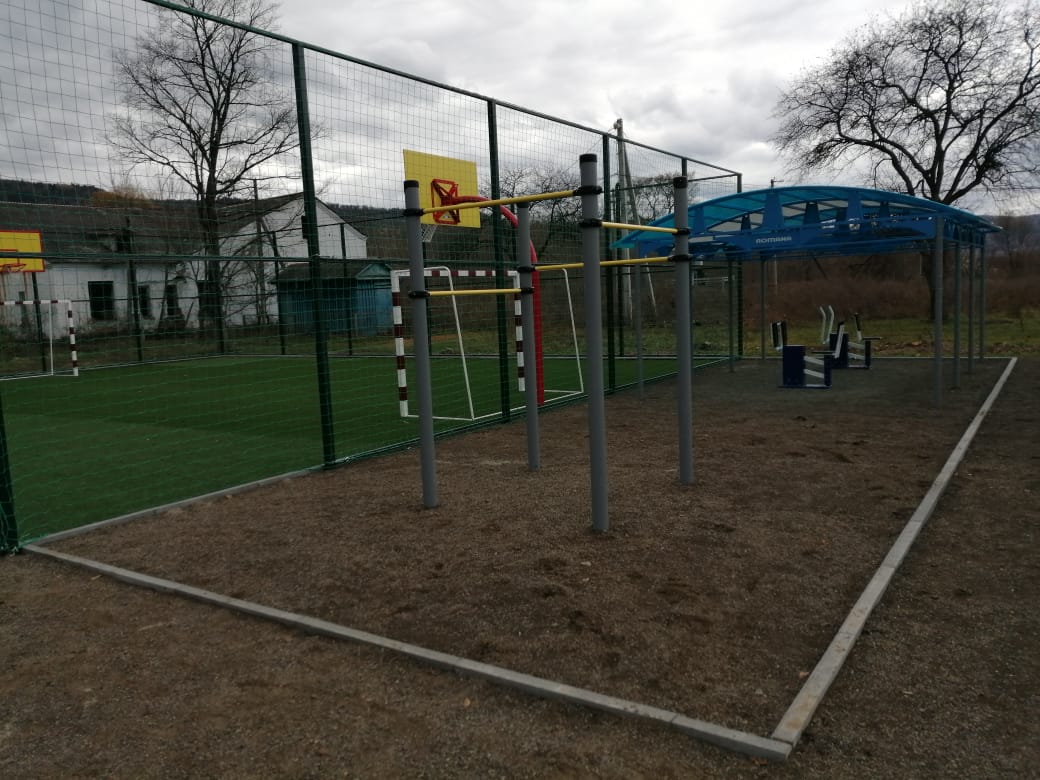 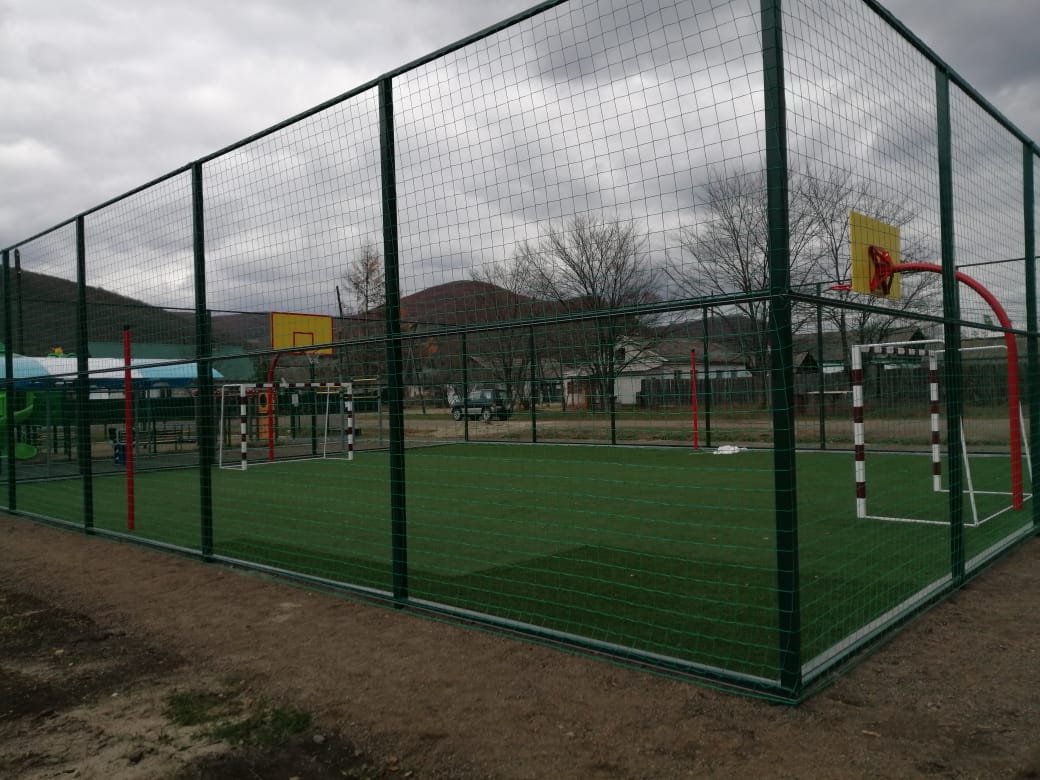 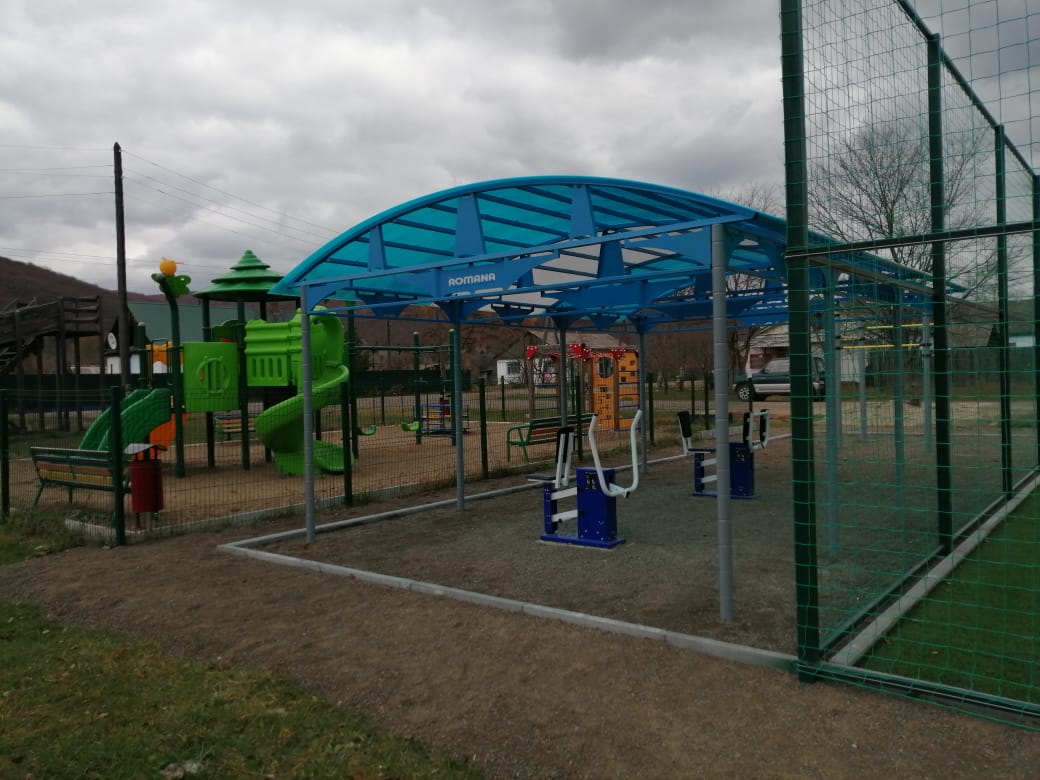 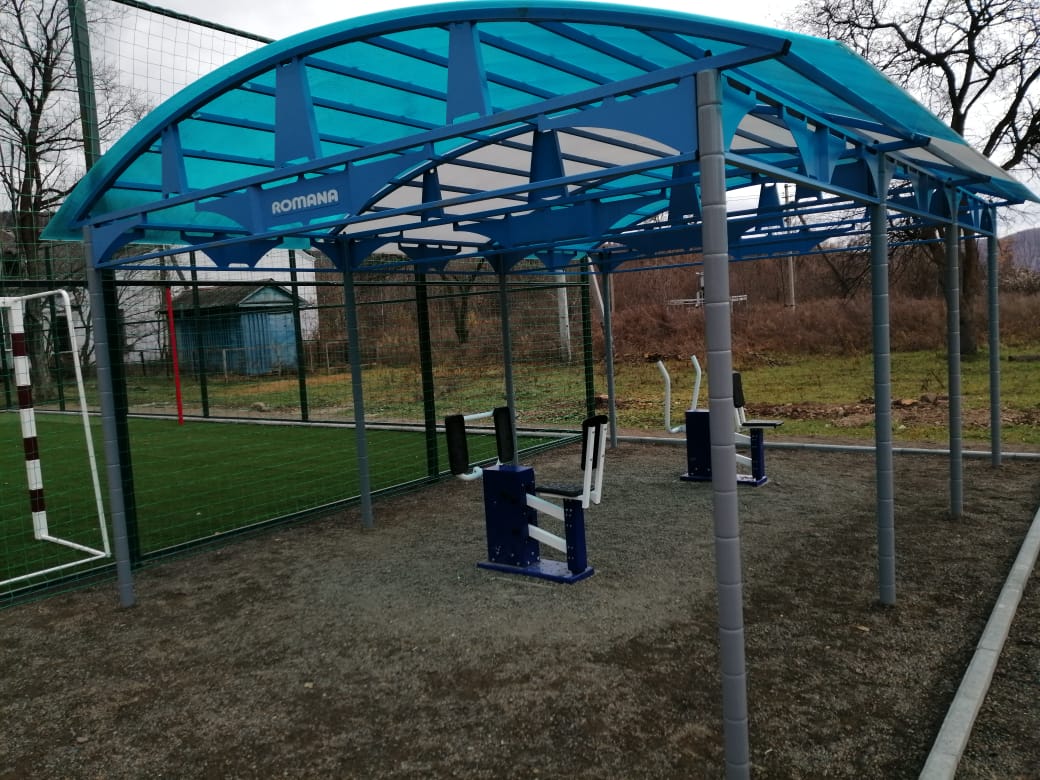 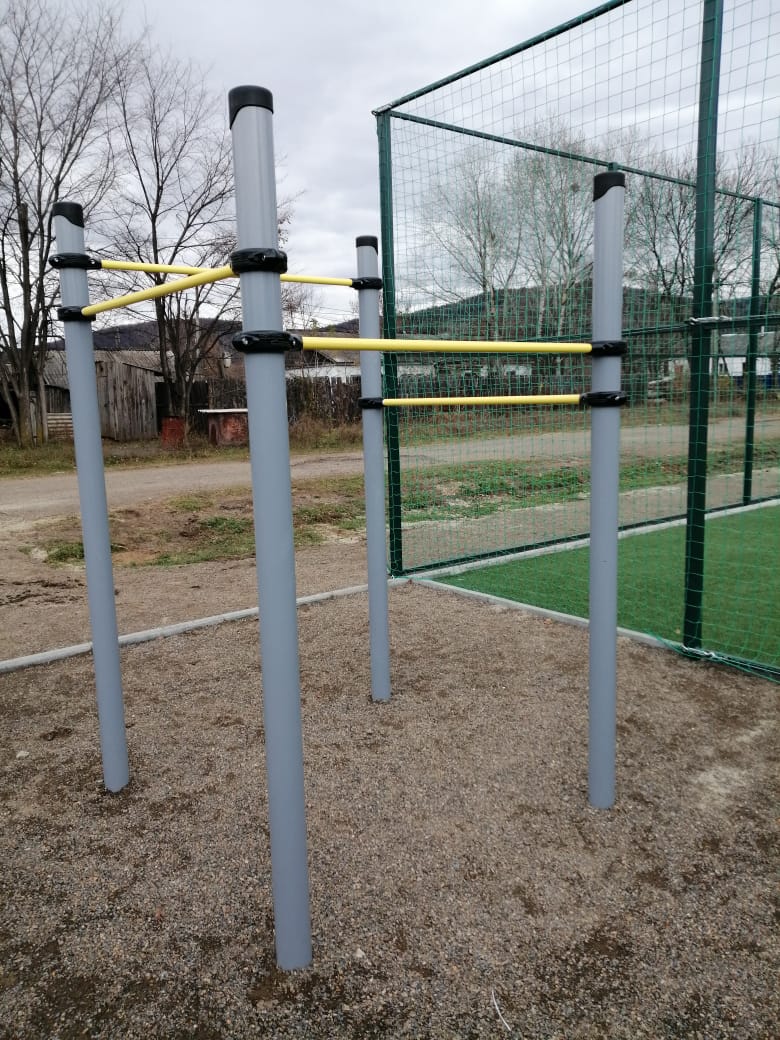 